Rozstříhejte slova a nalepte ke správnému obrázku. Příloha 2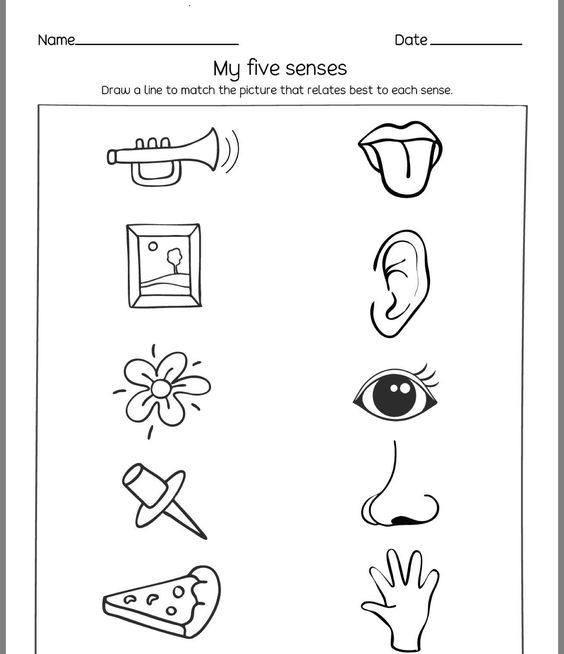         zrak      hmat        sluch      chuť         nosPosloucháme       hudbu  Pohladíme      pejska Ochutnáváme           jídlo      Vidíme       stromy     Konečky        prstů               jazyk cítíme vůni          čich          oči          uši